УПРАВЛЕНИЕ ПО ФИЗИЧЕСКОЙ КУЛЬТУРЫ, СПОРТУ И МОЛОДЁЖНОЙ ПОЛИТИКИ АДМИНИСРАЦИИ ГОРОДА КОМСОМОЛЬСКА-НА-АМУРЕМУНИЦИПАЛЬНОЕ ОБРАЗОВАТЕЛЬНОЕ УЧРЕЖДЕНИЕ ДОПОЛНИТЕЛЬНОГО ОБРАЗОВАНИЯ «ЦЕНТР ВНЕШКОЛЬНОЙ РАБОТЫ «ЮНОСТЬ»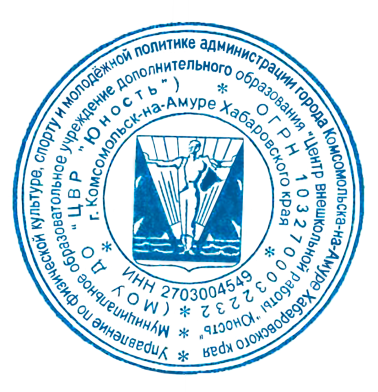 ДОПОЛНИТЕЛЬНАЯ ОБЩЕОБРАЗОВАТЕЛЬНАЯ ОБЩЕРАЗВИВАЮЩАЯ ПРОГРАММА (социально-гуманитарной  направленности)«Мыслитель»разноуровневаяВозраст учащихся: 5 - 6 летСрок реализации: 1 годСоставители:   Жернакова Марина ВладимировнаПедагог дополнительного образованияг. Комсомольск – на - Амуре2023 г.СОДЕРЖАНИЕРаздел №1 Комплекс основных характеристик дополнительной общеобразовательной общеразвивающей программыРаздел №1.Комплекс основных характеристик дополнительной общеобразовательной общеразвивающей программы1.1. Пояснительная запискаДополнительная общеобразовательная общеразвивающая программа (социально-гуманитарной  направленности) «Мыслитель»  разработана в МОУ ДО «Центр внешкольной работы «Юность» в соответствии со следующими нормативно-правовыми документами:- Федеральный закон от 29.12.2012 N 273-ФЗ (ред. от 02.07.2021) «Об образовании в Российской Федерации»;- Приказ Министерства Просвещения России от 09.11.2018 № 196 «Об утверждении Порядка организации и осуществления образовательной деятельности по дополнительным общеобразовательным программам»;- Письмо Минобрнауки России от 18.11.2015 г. (№ 09-3242) «О направлении информации» (Вместе с методическими рекомендациями по проектированию дополнительных общеразвивающих программ (включая разноуровневые программы)»;- Постановление Главного государственного санитарного врача Российской Федерации от 28.09.2020 г. № 28 «Об утверждении санитарных правил СП 2.4. 3648-20 «Санитарно-эпидемиологические требования к организации воспитания и обучения, отдыха и оздоровления детей и молодежи»;- Распоряжение Правительства Российской Федерации от 4 сентября 2014 года № 1726-р «Концепция развития дополнительного образования детей»; - Распоряжение правительства Российской Федерации от 29.05.2015 года № 996-р «Стратегия развития воспитания в Российской Федерации на период до 2025 года»;- Постановление от 26 сентября 2019 года N 2067-па «Об утверждении Положения о персонифицированном дополнительном образовании детей на территории муниципального образования городского округа «Город Комсомольск-на-Амуре» (с изменениями на 6 мая 2020 года);-Устав Муниципального образовательного учреждения дополнительного образования «Центр внешкольной работы «Юность».Направление программы социально-гуманитарная направленность. Направление: познавательно-исследовательское.            Актуальность программыНаше современное общество характеризуется ростом объема научной информации и высокоинтеллектуальными технологиями. Такое общество требует личности открытой к новому, умеющей применять знания в нестандартных ситуациях, готовой к самореализации, мотивированной на успех. Понятно, что воспитание интеллектуальной личности необходимо начинать уже в дошкольном возрасте.Дети с развитым интеллектом быстрее запоминают материал, более уверены в своих силах, легче адаптируются в новой обстановке, лучше подготовлены к школе. Важен  социальный запрос на дошкольное дополнительное образование, адресуемый нашему Центру  родителями будущих первоклассников.Педагогическая целесообразность.  Успешность обучения ребенка в  начальной школе прямо зависит от того насколько развиты его познавательные способности. Разноуровневость программы - умение разбирать условия разнообразных задач, производить их полный и точный анализ; умение планировать деятельность по решению задач; умение обосновывать способ решения, т.е. рассуждать соответствует он условиям задачи или не соответствует. Недостаточное развитие этих познавательных умений тормозит освоение всех учебных дисциплин начальной школы, но в первую очередь мешает достижению хорошей успеваемости по математике и грамматике. Овладев логическими операциями, старший дошкольник станет более внимательным, научится мыслить ясно и четко, сумеет в нужный момент сконцентрироваться на сути проблемы, убедить других в своей правоте. Учиться станет легче, а значит, и процесс учебы, и сама школьная жизнь будут приносить радость и удовлетворение. Новизна программы  заключается в том, что систематический курс, построенный на разнообразном - по содержанию и сложности поисковых задач – неучебном материале создает благоприятные возможности для развития личности ребенка. Выполнение на развивающих занятиях разнообразных поисково – творческих занимательных заданий, построенных на неучебном материале, полезно для детей с разным уровнем развития. Слабым детям систематическое выполнение подобных заданий позволит повысить уровень их познавательных процессов и волевой регуляции, а сильные дети смогут полнее раскрыть свой интеллектуальный потенциал.Программа курса позволяет реализовать актуальные в настоящее время компетентностный, личностно - ориентированный, деятельностный подходы.Вариативность программы заключается в том, что она имеет гибкий, вариативный характер, позволяющий в зависимости от уровня подготовленности занимающихся и их эмоционального развития, рационально использовать содержание программы и творчески обеспечить ее выполнение. Помимо этого существует возможность подбирать материал для учащихся по возрасту и в соответствии с их запросами.Адресат программы: программа рассчитана для дошкольников в возрасте от 5 до 6 лет.По типу программа является - модифицированной.  Уровень программы -  стартовый.Объем и сроки реализации программыФормы организации занятий: дистанционные, очные: групповые, индивидуальные, парные, практические занятия, игры, 1.2.Цель и задачи программы.Цель программы:Формирование необходимого уровня социального, и личностного развития ребенка дошкольного возраста для дальнейшего успешного обучения в школе.Задачи:            Предметные:1.Развивать умение анализировать;2.Развивать умение планировать.Метапредметные:1.Развивать у ребёнка познавательного интереса, внимания, памяти, мышления, речи, инициативности, общительности;2.Формировать позитивное отношение и интерес к учебной деятельности;3.Уважительное отношение друг к другу.Личностные:1.Формировать  навыки учебной деятельности;2.Формировать умение рассуждать;3.Воспитывать трудолюбие, внимательность, усидчивость.1.3. Учебный план1.4.Содержание программыРаздел 1. Введение. Развитие умения анализировать (9 ч)Тема: Вводное занятиеТеория: Знакомство с детьми. Ознакомление детей с правилами поведения на занятиях. С правилами ББД и ПДД. Практика: Игра – «Знакомство».Тема: Игра «Одинаковое - разное» Теория: Умение анализировать. Что такое одинаковое? Что такое разное?Практика: тренировка и выделения различных элементов в предложенных изображениях предметов. Игра.Тема: Игра «Шаг прямо» Теория: умение планировать. Что такое прямо?Практика: тренировка умения планировать, необходимость соблюдать определенные правила, побуждать ребенка управлять своими мыслями. Игра.Тема: Игра «Соседние – не соседние» Теория: формирование умения рассуждать. Что такое соседние? Что такое не соседние?Практика: делать вывод из суждений о расположении изображений на листе относительно друг друга. Игра.Тема: Игра «Такое – не такое»Теория: Умение анализировать. Подобное. Неподобное.Практика: тренировка и выделения различных элементов в предложенных изображениях предметов. Игра.Тема: Игра «Шаг прямо» Теория: умение планировать. Что такое прямо?Практика: тренировка умения планировать, необходимость соблюдать определенные правила, побуждать ребенка управлять своими мыслями. Игра. Тема: Игра «Между - не между» Теория: формирование умения рассуждать. Что такое между? Что такое не между?Практика: делать вывод из суждений о расположении изображений на листе относительно друг друга. Игра.Тема: Игра «Одинаковое - разное»Теория: Умение анализировать. Подобное. Неподобное.Практика: тренировка и выделения различных элементов в предложенных изображениях предметов. Игра.Тема: Игра «Шаг прямо» Теория: умение планировать. Шаг прямо, налево, на права, наискось.Практика: тренировка умения планировать, необходимость соблюдать определенные правила, побуждать ребенка управлять своими мыслями. Игра.Раздел 2. Развитие умения планировать (9 ч)Тема:  Игра «Через одно – не через одно» Теория: формирование умения рассуждать. Что такое через одно? Что такое через два? Четное, нечетное.Практика: делать вывод из суждений о расположении изображений на листе относительно друг друга. Игра.Тема: Игра «Такое – не такое» Теория: Умение анализировать. Подобное. Неподобное.Практика: тренировка и выделения различных элементов в предложенных изображениях предметов. Игра.Тема:  Игра «Шаг наискось»Теория: умение планировать. Шаг прямо, налево, на права, наискось.Практика: тренировка умения планировать, необходимость соблюдать определенные правила, побуждать ребенка управлять своими мыслями. Игра.Тема: Игра «Выше – не выше»Теория: формирование умения рассуждать. Выше. Ниже.Практика: делать вывод из суждений о расположении изображений на листе относительно друг друга. Игра.Тема: Игра «Одинаковое - разное»Теория: Умение анализировать. Подобное. Неподобное.Практика: тренировка и выделения различных элементов в предложенных изображениях предметов. Игра.Тема:  Игра «Шаг наискось»Теория: умение планировать. Шаг прямо, налево, на права, наискось.Практика: тренировка умения планировать, необходимость соблюдать определенные правила, побуждать ребенка управлять своими мыслями. Игра.Тема: Игра «Ниже – не ниже»Теория: формирование умения рассуждать. Выше. Ниже. Не ниже.Практика: делать вывод из суждений о расположении изображений на листе относительно друг друга. Игра.Тема: Игра «Такое – не такое» Теория: Умение анализировать. Подобное. Неподобное.Практика: тренировка и выделения различных элементов в предложенных изображениях предметов. Игра.Тема: Игра «Шаг наискось»Теория: умение планировать. Шаг прямо, налево, на права, наискось.Практика: тренировка умения планировать, необходимость соблюдать определенные правила, побуждать ребенка управлять своими мыслями. Игра.Раздел 3. Развитие умения рассуждать (12 ч.)Тема:  Игра «Правее – не правее»Теория: формирование умения рассуждать. Право, не право, лево.Практика: делать вывод из суждений о расположении изображений на листе относительно друг друга. Игра.Тема: Игра «Одинаковое – разное»Теория: Умение анализировать. Подобное. Неподобное.Практика: тренировка и выделения различных элементов в предложенных изображениях предметов. Игра.Тема:  Игра «Шаг прямо – шаг наискось»Теория: умение планировать. Шаг прямо, налево, на права, наискось.Практика: тренировка умения планировать, необходимость соблюдать определенные правила, побуждать ребенка управлять своими мыслями. Игра.Тема:  Игра «Левее – не левее». Лево. Право, Не лево.Теория: формирование умения рассуждать. Практика: делать вывод из суждений о расположении изображений на листе относительно друг друга. Игра.Тема: Игра «Такое – не такое»Теория: Умение анализировать. Подобное. Неподобное.Практика: тренировка и выделения различных элементов в предложенных изображениях предметов. Игра.Тема:  Игра «Шаг прямо – шаг наискось»Теория: умение планировать. Шаг прямо, налево, на права, наискось.Практика: тренировка умения планировать, необходимость соблюдать определенные правила, побуждать ребенка управлять своими мыслями. Игра.Тема:  Игра «Ближе - дальше» Теория: формирование умения рассуждать. Ближе. Дальше. Рядом. Далеко.Практика: делать вывод из суждений о расположении изображений на листе относительно друг друга.  Игра.Тема: Игра «Одинаковое - разное»Теория: Умение анализировать. Подобное. Неподобное.Практика: тренировка и выделения различных элементов в предложенных изображениях предметов. Игра.Тема: Игра «Шаг прямо – шаг наискось»Теория: умение планировать. Шаг прямо, налево, на права, наискось.Практика: тренировка умения планировать, необходимость соблюдать определенные правила, побуждать ребенка управлять своими мыслями. Игра.Тема: Игра «Ниже –выше - соседние»Теория: формирование умения рассуждать. Ниже. Выше. Рядом.Практика: делать вывод из суждений о расположении изображений на листе относительно друг друга. Игра.Тема:  Игра «Такое – не такое»Теория: Умение анализировать. Подобное. Неподобное.Практика: тренировка и выделения различных элементов в предложенных изображениях предметов.  Игра.Тема: Повторение пройденного материалаПрактика: играТема: Повторение пройденного материалаПрактика: игра1.5. Планируемые результатыПредметные:В результате обучения учащиеся будут называть и отличать:
-  свое имя, фамилию, свой возраст; имя педагога;
-  основные геометрические формы;
-  основные отличительные признаки: величина, длина, ширина;
- понятие величины (большой – маленький, длинный - короткий).
будут уметь:
- упорядочивать группы предметов по сенсорному признаку – величине,
цвету, выделять такие параметры как высота, ширина, длина;
- выделять отдельные части и характерные признаки предметов (цвет,
высота, форма); сравнивать и группировать предметы по этим признакам;
- объединять предметы на основе общих признаков и обозначать их.Метапредметные:- будут  удерживать произвольное внимание в течение 5 – 10 минут;
-овладели  навыками организованного поведения, умение спокойно
заниматься в коллективе, не мешая другим, не отвлекаясь; слышать педагога и выполнять его инструкции;
- умеют  принимать и сохранять учебную задачу;
- умеют строить вопросы, обращаться за помощью, формулировать свои
затруднения;
- делают элементарные выводы и делиться впечатлениями об окружающем
мире;
- умеют  строить понятные для партнера высказывания;
- способность доводить начатое дело до конца;
- мотивация к обучению и познанию.Личностные: сформированы:
- внимание, собранность;
- старательность, аккуратность;
- наблюдательность;
- коммуникативные навыки.Раздел № 2 «Комплекс организационно – педагогических условий»2.1. Условия реализации программыК реализации данной программы должны быть привлечены следующие материально-технические ресурсы:кабинет;средства для проигрывания аудио и видео;компьютер, оснащенный звуковыми колонками;Сеть Интернет;видеоматериалы. Информационное обеспечение: компьютерные презентации по темам программы, информационные материалы, видеофильмы, видеоматериалы, раздаточный материалы (карточки, алгоритмы), тесты, игры  и викторины по темам.Кадровое обеспечение: Жаренкова М.В. – педагог дополнительного образования.Психологическое обеспечение программы включает в себя следующие компоненты:   создание комфортной, доброжелательной атмосферы на занятиях;побуждение психоанализа, а также творческого воображения учащихся к практической и творческой деятельности;развитие навыков критического анализа;наличие в программе ряда тренингов «Я готовлюсь к школе»применение индивидуальных, групповых и массовых форм обучения.2.2. Формы контроляМеханизм оценки усвоения Программы:Текущий контроль осуществляется по окончании каждого раздела Программы в форме: участие воспитанников в викторинах, играх.Итоговый контроль состоит из заключительной игры по итогам всех пройденных тем.Формы представления результатов: викторины, игры, показы.Основной формой подведения итогов дополнительной общеразвивающей программы является прохождение итоговой игры.2.3. Оценочные материалыПервая группа занятийЗанятие 1. Игра “Одинаковое – разное” на материале рисунков “Цветы” для формирования умения анализировать.Занятие 2. Игра “Шаг прямо” на материале рисунков “Чайники” для формирования умения планировать.Занятие 3. Игра “Соседние – не соседние” на материале рисунков “Ножницы” для формирования умения рассуждать.Занятие 4. Игра “Такое – не такое” на материале рисунков “Телевизоры” для формирования умения анализировать.Занятие 5. Игра “Шаг прямо” на материале рисунков “Молотки” для формирования умения планировать.Занятие 6. Игра “Между – не между” на материале рисунков “Телефоны” для формирования умения рассуждать.Занятие 7. Игра “Одинаковое – разное” на материале рисунков “Башмаки” для формирования умения анализировать.Занятие 8. Игра “Шаг прямо” на материале рисунков “Птицы” для формирования умения планировать.Занятие 9. Игра “Через одно – не через одно” на материале рисунков “Лампы” для формирования умения рассуждать.Вторая группа занятийЗанятие 10. Игра “Такое – не такое” на материале рисунков “Автобусы” для формирования умения анализировать.Занятие 11. Игра “Шаг наискось” на материале рисунков “Ведра” для формирования умения планировать.Занятие 12. Игра “Выше – не выше” на материале рисунков “Очки” для формирования умения рассуждать.Занятие 13. Игра “Одинаковое – разное” на материале рисунков “Самолеты” для формирования умения анализировать.Занятие 14. Игра “Шаг наискось” на материале рисунков “Стулья” для формирования умения планировать.Занятие 15. Игра “Ниже – не ниже” на материале рисунков “Рубашки” для формирования умения рассуждать.Занятие 16. Игра “Такое – не такое” на материале рисунков “Парашюты” для формирования умения анализировать.Занятие 17. Игра “Шаг наискось” на материале рисунков “Ключи” для формирования умения планировать.Занятие 18. Игра “Правее – не правее” на материале рисунков “Клоуны” для формирования умения рассуждать.Третья группа занятийЗанятие 19. Игра “Одинаковое – разное” на материале рисунков “Чайники” для формирования умения анализировать.Занятие 20. Игра “Шаг прямо, шаг наискось” на материале рисунков “Ножницы” для формирования умения планировать.Занятие 21. Игра “Левее – не левее” на материале рисунков “Цветы” для формирования умения рассуждать.Занятие 22. Игра “Такое – не такое” на материале рисунков “Молотки” для формирования умения анализировать.Занятие 23. Игра “Шаг прямо, шаг наискось” на материале рисунков “Телефоны” для формирования умения планировать.Занятие 24. Игра “Ближе – дальше” на материале рисунков “Телевизоры” для формирования умения рассуждать.Занятие 25. Игра “Одинаковое – разное” на материале рисунков “Птицы” для формирования умения анализировать.Занятие 26. Игра “Шаг прямо, шаг наискось” на материале рисунков “Лампы” для формирования умения планировать.Занятие 27. Игра “Выше – ниже – соседние” на материале рисунков “Башмаки” для формирования умения рассуясдать.Курс занятий составлен таким образом, чтобы постоянно поддерживать интерес детей к интеллектуальным играм.Во-первых, для этого на каждом следующем занятии ребенку предлагается формировать иное познавательное умение, а не то, которое предлагалось на предыдущем занятии. Так, занятие 1 нацелено на формирование умения анализировать, занятие 2 – планировать, занятие 3 – рассуждать и т.д.Во-вторых, на занятиях, посвященных формированию одного и того же умения, используются разные игры. Так, на занятиях 1 и 4 умение анализировать формируется, соответственно, в играх “Одинаковое – разное” и “Такое – не такое”, на занятиях 2, 11 и 20 умение планировать формируется, соответственно, в играх “Шаг прямо”, “Шаг наискось” и “Шаг прямо, шаг наискось”; на занятиях 3, 6, 9 умение рассуждать формируется, соответственно, в играх “Соседние – не соседние”, “Между – не между”, “Через одно – не через одно”.В-третьих, каждый раз занятие проводится на разном изобразительном материале. В частности, на занятиях 1–18, 19–36 и 37–54 используется 18 разных рисунков: “Цветы”, “Чайники”, “Ножницы” т.д.Наряду с отмеченным разнообразием материала занятий поддержанию интереса детей к ним способствует также то, что задания в играх постепенно усложняются.2.4. Методическое обеспечение образовательной программыРефлексияЦель рефлексии: вспомнить, выявить и осознать основные компоненты деятельности – ее смысл, типы, способы, проблемы, пути их решения, получаемые результаты и т. п.1. «Поезд». Перед каждым ребенком два жетона: один – с улыбающимся личиком, другой – с грустным. На доске поезд с вагончиками, на которых обозначены этапы ОД. Детям предлагают опустить «веселое личико» в тот вагончик, который указывает на то задание, которое вам было интересно выполнять, а «грустное личико» в тот, который символизирует задание, которое показалось не интересным. Можно использовать только один жетон усмотрению ребенка.2. «Волшебный мешочек» Учитель показывает детям мешочек и предлагает: «Давайте соберем в этот волшебный мешочек все самое интересное, что было на сегодняшнем занятии».3. «Поляна» На доске – поляна из цветов, над каждым цветком – этап урока – (работа с текстом, фонетическая зарядка и т. д.). Перед каждым ребенком — бабочка. Вы предлагаете детям прикрепить свою бабочку на тот цветок, какой вид деятельности ему понравился больше всего.4.«Цветик-семицветик». Дети выбирают для себя лепесток, цвет которого наиболее подходит к цвету настроения. Затем все лепестки собирают в общий цветок.5.«Солнышко». Инструкция: Закончи предложение: «Моё настроение похоже на…»: солнышко; солнышко с тучкой; тучку; тучку с дождиком; тучку с молнией.6.Рефлексивный прием «Смайлики» – ученикам раздаются размноженные листы с упрощённым изображением человека, у которого не нарисовано лицо. Ребята сами рисуют те эмоции, что свойственны им сейчас.Они могут дополнить изображение деталями (воздушным шаром, букетом, или же тяжёлой сумкой в руке), что будет дополнять общее впечатление: Понравилось ли мне занятие? Остались ли у меня вопросы? Доволен ли я своей работой?7.«По выбору». Дети становятся в круг. Они перебрасывают мяч (как в игре «Съедобное - несъедобное»), предоставляя тем самым возможность высказаться каждому участнику.8. «Оценка». Каждому ребенку предлагается подумать о прошедшем дне. Затем ладошкой поставить оценку по пятибалльной системе. Педагог выборочно спрашивает ребят, почему они поставили именно такую оценку.На занятиях учебных групп могут использоваться различные методы и приемы обучения. Учебное занятие может проводиться как с использованием одного метода обучения, так и с помощью  комбинирования нескольких методов и приемов. Целесообразность и выбор применения того или иного метода зависит от образовательных задач, которые  ставит педагог. Программа предполагает минимальное количество теории для детей данного возраста, все остальное время уделяется на отработку навыков, игры и отдых.Формы деятельности: беседы, практические занятия (упражнения, игры), самостоятельная работа. Методы деятельности: Процесс обучения строится на игре, как ведущем виде деятельности дошкольника, опирается на наглядность в обучении, практику в деятельности, подкрепляется словесно, а специальная организация среда способствует расширению и углублению представлений детей. Методы: наглядные, игровые, практические методы в сочетании со словесными методами.Все формы и методы деятельности отвечают требованиям системно-деятельностного подхода в вопросах построения образовательного процесса и отводят большое внимание самостоятельной, творческой деятельности учащегося.Имеются в наличии видеоматериалы, конкурсы, игры (по диагностике), раздаточный материал для проведения различных занятий по программе. Используются материалы из сети Интернет и методическая литература.Этапы проведения занятий:1. Введение в тематику. Теория (слова педагога)2.Анализ информации, ответы на предложенные вопросы, практическая работа (игра)3.Обратная связь, управление дискуссией, ответы на возникшие у аудитории вопросы.4.Объявление педагога о завершении занятия, анонс следующего занятия.Важными этапами проведения занятия являются обсуждение, самоанализ и рефлексия.2.5. Календарный учебный график2.6 План воспитательной работы2.7. Список используемой литературыА. З. Зак Как развивать логическое мышление, которая содержит 800 занимательных задач для детей 6-15 лет ("Аркти" Москва 2003 г.). А. З. Зак «Как гусеница и муравей в гости ходила» интеллектуальная игра для дошкольников («Российский открытый университет» 1991г)А. З. Зак «Развитие мыслительных действий у детей 5-6 лет» Методическое пособие для воспитателей ДОУ (интеллектуальная издательская система Ridero 2019г)А. З. Зак «Учимся мыслить логично: занимательные задачи для логического мышления у дошкольников» (Москва «Аркти», 2002.)А. З. Зак « Будем смышлеными! Развитие интеллектуальных способностей у детей 5-6 лет» Москва « Аркти», 2003.А. З. Зак «Интеллектика для дошкольников» Тетрадь для развития мыслительных процессов 1-2 часть (Интеллект-центр, 2007)А.З. Зак «Учимся мыслить логично: занимательные задачи для развития логического мышления у дошкольников» (Москва: Аркти, 2002 (Библиотека психолога-практика). ISBN 5-89415-267-4.Колесникова. Е.В. Математика для дошкольников 5-6 лет, М., 2017.
Список литературы для обучающихся:Зак А.З. Развитие умственных действий у детей 5-6 лет. – М.: Илекса, 2014, - 116 с.Васильева Л. Развитие интеллекта. Авторский курс. Для детей 5-6 лет. – М.: Илекса, 2019, - 127 с.РАССМОТРЕНОна заседанииметодического объединенияПротокол № _1__от «_01_» _09_2023 г. СОГЛАСОВАНОпедагогическим советомМОУ ДО «ЦВР «Юность»Протокол № _1__от «_01_» __09_ 2023 г. УТВЕРЖДАЮ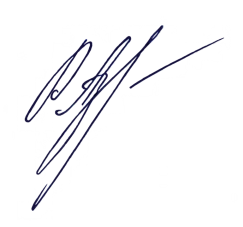 Директор МОУ ДО«ЦВР «Юность»________ А.Л. РусаковаПриказ №117от «_01_»_09_2023 г. 1.1Пояснительная записка ………………...…………………………….31.21.3Цель и задачи  программы…………………………………………...Учебный план…………………………………………………………451.4Содержание программы ………... …………………........................61.5Планируемые результаты ……………. ……………….……………10Раздел № 2 «Комплекс организационно – педагогических условий»2.1Условия реализации программы……….. ………………..………..112.2Формы контроля…………………………………………………….112.3Оценочные  материалы ………………………..……………………112.4Методическое обеспечение образовательной программы………132.52.6 Календарный учебный график………………………………………План воспитательной работы………………………………………..15232.6Список литературы ...………… ………………………………......23ПериодПродолжительность занятия (час)Кол-во занятий в неделюКол-во часов в неделюКол-во недельКол-во часов в год1 год1113535Итого 35№Название раздела, темыКоличество часовКоличество часовКоличество часовФорма аттестации/контроля№Название раздела, темытеорияпрактикавсегоФорма аттестации/контроляРаздел 1. Введение. Развитие умения анализировать (9 ч)Раздел 1. Введение. Развитие умения анализировать (9 ч)Раздел 1. Введение. Развитие умения анализировать (9 ч)Раздел 1. Введение. Развитие умения анализировать (9 ч)Раздел 1. Введение. Развитие умения анализировать (9 ч)Раздел 1. Введение. Развитие умения анализировать (9 ч)1Вводное занятие0.10.91чОтветы на вопросы2Игра «Одинаковое - разное» 0.10.91чОтветы на вопросы3Игра «Шаг прямо» 0.10.91чРабота в тетради4Игра «Соседние – не соседние» 0.10.91чОтветы на вопросы5Игра «Такое – не такое»0.10.91чОтветы на вопросы6Игра «Шаг прямо» 0.10.91чРабота в тетради7Игра «Между - не между» 0.10.91чОтветы на вопросы8Игра «Одинаковое - разное»0.10.91чОтветы на вопросы9Игра «Шаг прямо» 0.10.91чРабота в тетрадиРаздел 2. Развитие умения планировать (9 ч)Раздел 2. Развитие умения планировать (9 ч)Раздел 2. Развитие умения планировать (9 ч)Раздел 2. Развитие умения планировать (9 ч)Раздел 2. Развитие умения планировать (9 ч)Раздел 2. Развитие умения планировать (9 ч)10Игра «Через одно – не через одно» 0.10.91чОтветы на вопросы11Игра «Такое – не такое» 0.10.91чОтветы на вопросы12Игра «Шаг наискось»0.10.91чРабота в тетради13Игра «Выше – не выше»0.10.91чОтветы на вопросы14Игра «Одинаковое - разное»0.10.91чОтветы на вопросы15Игра «Шаг наискось»0.10.91чРабота в тетради16Игра «Ниже – не ниже»0.10.91чОтветы на вопросы17Игра «Такое – не такое» 0.10.91чОтветы на вопросы18Игра «Шаг наискось»0.10.91чРабота в тетрадиРаздел 3. Развитие умения рассуждать (12 ч.)Раздел 3. Развитие умения рассуждать (12 ч.)Раздел 3. Развитие умения рассуждать (12 ч.)Раздел 3. Развитие умения рассуждать (12 ч.)Раздел 3. Развитие умения рассуждать (12 ч.)Раздел 3. Развитие умения рассуждать (12 ч.)19Игра «Соседние – не соседние» 0.10.91чОтветы на вопросы20Игра «Такое – не такое»0.10.91чОтветы на вопросы21Игра «Шаг прямо» 0.10.91чРабота в тетради22Игра «Между - не между» 0.10.91чОтветы на вопросы23Игра «Одинаковое - разное»0.10.91чОтветы на вопросы24Игра «Шаг прямо» 0.10.91чРабота в тетради25Игра «Через одно – не через одно» 0.10.91чОтветы на вопросы26Игра «Такое – не такое» 0.10.91чОтветы на вопросы27Игра «Шаг наискось»0.10.91чОтветы на вопросы28Игра «Выше – не выше»0.10.91чОтветы на вопросы29Подведение итогов0ч1ч1чОтветы на вопросы30Повторение. Подведение итогов0ч1ч1чРабота в тетрадиИтого:2.827.230№п/пДата проведения занятияТема занятияКол-во часовКол-во часовКол-во часовКол-во часовформаместоФорма контроля№п/пДата проведения занятияТема занятиятеориятеорияпрактикаОбщее кол-воПроведения занятияПроведения занятияРаздел 1. Введение. Развитие умения анализировать (9 ч)Раздел 1. Введение. Развитие умения анализировать (9 ч)Раздел 1. Введение. Развитие умения анализировать (9 ч)Раздел 1. Введение. Развитие умения анализировать (9 ч)Раздел 1. Введение. Развитие умения анализировать (9 ч)Раздел 1. Введение. Развитие умения анализировать (9 ч)Раздел 1. Введение. Развитие умения анализировать (9 ч)Раздел 1. Введение. Развитие умения анализировать (9 ч)Раздел 1. Введение. Развитие умения анализировать (9 ч)Раздел 1. Введение. Развитие умения анализировать (9 ч)1.Тема: Вводное занятиеМетоды и приёмы: Наглядный, практический, словесный, беседа, прием сравнения, игровой. 0.1ч0.1ч0.9ч1чПрактика: Игра – «Знакомство».ЦВР «Юность» Ответы на вопросы2.Тема: «Одинаковое - разное» Методы и приёмы: Наглядный, практический, словесный, беседа, прием сравнения, игровой.0.1ч0.1ч0.9ч1чПрактика: тренировка и выделения различных элементов в предложенных изображениях предметов. Игра.ЦВР «Юность» Ответы на вопросы3.Тема: «Шаг прямо» Материал: ноутбук, проектор, видеоматериалы. Методы и приёмы: Словесный, наглядный, игровой, беседа и др.0.1ч0.1ч0.9ч1чПрактика: тренировка умения планировать, необходимость соблюдать определенные правила, побуждать ребенка управлять своими мыслями. Игра.ЦВР «Юность» Работа в тетради4.Тема: «Соседние – не соседние» Материал: ноутбук, проектор, видеоматериалы. Методы и приёмы: Словесный, наглядный, игровой, беседа и др.0.1ч0.1ч0.9ч1чПрактика: делать вывод из суждений о расположении изображений на листе относительно друг друга. Игра.ЦВР «Юность» Ответы на вопросы5.Тема: «Такое – не такое»Материал: Наглядное пособие, ноутбук, проектор, видеоматериалы. Методы и приёмы: Словесный, наглядный, игровой, беседа и др.	0.1ч0.1ч0.9ч1чПрактика: тренировка и выделения различных элементов в предложенных изображениях предметов. Игра.ЦВР «Юность» Ответы на вопросы6.Тема: «Шаг прямо» Материал: ноутбук, проектор, видеоматериалы. Методы и приёмы: Словесный, наглядный, игровой, беседа и др.0.1ч0.1ч0.9ч1чПрактика: тренировка умения планировать, необходимость соблюдать определенные правила, побуждать ребенка управлять своими мыслями. Игра.ЦВР «Юность» Работа в тетради7.Тема: «Между - не между» Материал: ноутбук, проектор, видеоматериалы. Методы и приёмы: Словесный, наглядный, игровой, беседа и др.0.1ч0.1ч0.9ч1чПрактика: делать вывод из суждений о расположении изображений на листе относительно друг друга. Игра.ЦВР «Юность» Ответы на вопросы8.Тема: «Одинаковое - разное»Материал: Наглядное пособие, ноутбук, проектор, видеоматериалы. Методы и приёмы: Словесный, наглядный, игровой, беседа и др.	0.1ч0.1ч0.9ч1чПрактика: тренировка и выделения различных элементов в предложенных изображениях предметов. Игра.ЦВР «Юность» Ответы на вопросы9.Тема: «Шаг прямо»Материал: ноутбук, проектор, видеоматериалы. Методы и приёмы: Словесный, наглядный, игровой, беседа и др.0.1ч0.1ч0.9ч1чПрактика: тренировка умения планировать, необходимость соблюдать определенные правила, побуждать ребенка управлять своими мыслями. Игра.ЦВР «Юность» Работа в тетрадиРаздел 2. Развитие умения планировать (9 ч.)Раздел 2. Развитие умения планировать (9 ч.)Раздел 2. Развитие умения планировать (9 ч.)Раздел 2. Развитие умения планировать (9 ч.)Раздел 2. Развитие умения планировать (9 ч.)Раздел 2. Развитие умения планировать (9 ч.)Раздел 2. Развитие умения планировать (9 ч.)Раздел 2. Развитие умения планировать (9 ч.)Раздел 2. Развитие умения планировать (9 ч.)Раздел 2. Развитие умения планировать (9 ч.)10.Тема: «Шаг прямо» Материал: ноутбук, проектор, видеоматериалы. Методы и приёмы: Словесный, наглядный, игровой, беседа и др.0.1ч0.1ч0.9ч1чПрактика: делать вывод из суждений о расположении изображений на листе относительно друг друга. Игра.ЦВР «Юность» Ответы на вопросы11.Тема: «Через одно – не через одно» Материал: ноутбук, проектор, видеоматериалы. Методы и приёмы: Словесный, наглядный, игровой, беседа и др.0.1ч0.1ч0.9ч1чПрактика: тренировка и выделения различных элементов в предложенных изображениях предметов. Игра.ЦВР «Юность» Ответы на вопросы12.Тема: «Такое – не такое» Материал: дидактические материалы, ноутбук, проектор, видеоматериалы.Методы: Словесный, наглядный, игровой, беседа и др.  0.1ч0.1ч0.9ч1чПрактика: тренировка умения планировать, необходимость соблюдать определенные правила, побуждать ребенка управлять своими мыслями. Игра.ЦВР «Юность» Ответы на вопросы13.Тема: «Шаг наискось»Материал: ноутбук, проектор, видеоматериалы. Методы и приёмы: Словесный, наглядный, игровой, беседа и др.0.1ч0.1ч0.9ч1чПрактика: делать вывод из суждений о расположении изображений на листе относительно друг друга. Игра.ЦВР «Юность» Ответы на вопросы14.Тема: «Выше – не выше»Материал: ноутбук, проектор, видеоматериалы. Методы и приёмы: Словесный, наглядный, игровой, беседа и др.0.1ч0.1ч0.9ч1чПрактика: тренировка и выделения различных элементов в предложенных изображениях предметов. Игра.ЦВР «Юность» Ответы на вопросы15.Тема: «Одинаковое - разное»Материал: ноутбук, проектор, видеоматериалы. Методы и приёмы: Словесный, наглядный, игровой, беседа и др.0.1ч0.1ч0.9ч1чПрактика: тренировка умения планировать, необходимость соблюдать определенные правила, побуждать ребенка управлять своими мыслями. Игра.ЦВР «Юность» Работа в тетради16.Тема: «Шаг наискось»Материал: ноутбук, проектор, видеоматериалы. Методы и приёмы: Словесный, наглядный, игровой, беседа и др.0.1ч0.1ч0.9ч0.9чПрактика: делать вывод из суждений о расположении изображений на листе относительно друг друга. Игра.ЦВР «Юность» Ответы на вопросы17.Тема: «Ниже – не ниже»Материал: ноутбук, проектор, видеоматериалы. Методы и приёмы: Словесный, наглядный, игровой, беседа и др.0.1ч0.9ч0.9ч0.9чПрактика: тренировка и выделения различных элементов в предложенных изображениях предметов. Игра.ЦВР «Юность» Ответы на вопросы18.Тема: «Такое – не такое» Методы: практическая работа, беседаМатериал: ноутбук, видеоматериалы, проектор0.1ч0.9ч0.9ч0.9чПрактика: тренировка умения планировать, необходимость соблюдать определенные правила, побуждать ребенка управлять своими мыслями. Игра.ЦВР «Юность» Ответы на вопросыРаздел 3. Развитие умения рассуждать (12 ч.)Раздел 3. Развитие умения рассуждать (12 ч.)Раздел 3. Развитие умения рассуждать (12 ч.)Раздел 3. Развитие умения рассуждать (12 ч.)Раздел 3. Развитие умения рассуждать (12 ч.)Раздел 3. Развитие умения рассуждать (12 ч.)Раздел 3. Развитие умения рассуждать (12 ч.)Раздел 3. Развитие умения рассуждать (12 ч.)Раздел 3. Развитие умения рассуждать (12 ч.)Раздел 3. Развитие умения рассуждать (12 ч.)19.Тема: «Шаг наискось»Методы: практическая работа, беседаМатериал: ноутбук, видеоматериалы, проектор0.1ч0.9ч0.9ч1чПрактика: делать вывод из суждений о расположении изображений на листе относительно друг друга. Игра.ЦВР «Юность» Работа в тетради20.Тема: «Правее – не правее»Методы: практическая работа, беседаМатериал: ноутбук, видеоматериалы, проектор0.1ч0.9ч0.9ч1чПрактика: тренировка и выделения различных элементов в предложенных изображениях предметов. Игра.ЦВР «Юность» Ответы на вопросы21.Тема: «Одинаковое – разное»Методы: практическая работа, беседаМатериал: ноутбук, видеоматериалы, проектор0.1ч0.9ч0.9ч1чПрактика: тренировка умения планировать, необходимость соблюдать определенные правила, побуждать ребенка управлять своими мыслями. Игра.ЦВР «Юность»Ответы на вопросы22.Тема: «Шаг прямо – шаг наискось»Методы и приёмы: Словесный, наглядный.Материал: ноутбук0.1ч0.9ч0.9ч1чПрактика: делать вывод из суждений о расположении изображений на листе относительно друг друга. Игра.ЦВР «Юность» Ответы на вопросы23.Тема: «Левее – не левее»Методы и приёмы: Словесный, наглядный, игровой, беседа и практический.Материал: ноутбук, проектор0.1ч0.9ч0.9ч1чПрактика: тренировка и выделения различных элементов в предложенных изображениях предметов. Игра.ЦВР «Юность» Работа в тетради24.Тема: «Такое – не такое»Методы и приёмы: Словесный, наглядный.Материал: ноутбук0.1ч0.9ч0.9ч1чПрактика: тренировка умения планировать, необходимость соблюдать определенные правила, побуждать ребенка управлять своими мыслями. Игра.ЦВР «Юность» Ответы на вопросы25.Тема: «Шаг прямо – шаг наискось»Методы и приёмы: Словесный, наглядный, игровой, беседа и практический.Материал: ноутбук, проектор0.1ч0.9ч0.9ч1чПрактика: делать вывод из суждений о расположении изображений на листе относительно друг друга.  Игра.ЦВР «Юность» Ответы на вопросы26Тема: «Ближе - дальше» Методы и приёмы: Словесный, наглядный, игровой, беседа и практический.Материал: ноутбук, проектор0.1ч0.9ч0.9ч1чПрактика: тренировка и выделения различных элементов в предложенных изображениях предметов. Игра.ЦВР «Юность» Ответы на вопросы27Тема: «Одинаковое - разное»Методы и приёмы: Словесный, наглядный, игровой, беседа и практический.Материал: ноутбук, проектор0.1ч0.9ч0.9ч1чПрактика: тренировка умения планировать, необходимость соблюдать определенные правила, побуждать ребенка управлять своими мыслями. Игра.ЦВР «Юность» Работа в тетради28.Тема: «Шаг прямо – шаг наискось»Методы и приёмы: Словесный, наглядный.Материал: ноутбук0.1ч0.9ч0.9ч1чПрактика: делать вывод из суждений о расположении изображений на листе относительно друг друга. Игра.ЦВР «Юность» Ответы на вопросы29.Тема: Повторение. Подведение итогов.Методы и приёмы: Словесный, наглядный, игровой, беседа и практический.Материал: ноутбук, проектор0ч0.9ч0.9ч1чПрактика: делать вывод из суждений о расположении изображений на листе относительно друг друга. Игра.ЦВР «Юность» Ответы на вопросы30.Тема: Повторение. Подведение итоговМетоды и приёмы: Словесный, наглядный, игровой, беседа и практический.Материал: ноутбук, проектор0ч0.9ч0.9ч1чПрактика: играЦВР «Юность» Ответы на вопросыИтого:2.827.227.23030№ДатаМероприятиеУровеньОтветственныйсентябрьДень знанийЛокальныйЖернакова М.В.октябрьДень учителяЛокальныйЖернакова М.В.ноябрьДень рождения Хабаровского краяЛокальныйЖернакова М.В.декабрьЗдравствуй, Новый год!ЛокальныйЖернакова М.В.январьРождествоЛокальныйЖернакова М.В.февральДень защитника ОтечестваЛокальныйЖернакова М.В.мартМеждународный женский деньЛокальныйЖернакова М.В.апрельДень космонавтикиЛокальныйЖернакова М.В.майВыпускнойЛокальныйЖернакова М.В.